TATA CARA PENUNJUKAN ADMIN SATKERAdmin Satker membuka laman situs www.simpel.lpse.kemenkeu.go.id.Admin Satker melakukan klik tombol registrasi                   .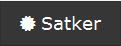 Admin Satker mengisi semua detail, account, profile, dan melakukan upload formulir permohonan berformat pdf.Menghubungi admin agency simpel Kemenkeu, melalui whatssapp call center lpse kemenkeu di nomor 0812-8367-6760 atau email ke kemenkeu.prime@kemenkeu.go.id, dengan melampirkan formulir permohonan akses admin satker SIMPeL.Nb : Template formulir permohonan akses terlampir di bawah ini.Formulir Permohonan AksesAplikasi Sistem Informasi Manajemen Pengadaan Langsung (SIMPeL) bagi Admin Satker									Kota, Tanggal/Bulan/TahunCatatan :Untuk satker yang memiliki beberapa unit kerja, masing-masing unit kerja dapat menunjuk petugas subadmin satker (Khusus untuk Satker Eselon I Kantor Pusat). User id dan password subadmin satker diberikan oleh admin satker yang bersangkutan.Pastikan admin satker sudah registrasi online melalui tautan https://www.simpel.lpse.kemenkeu.go.id/register-satker dan mengupload Formulir Permohonan Akses Admin Satker.Nama Satuan Kerja:Kode Satker:Nama Admin Satker:NIP:Pangkat/Golongan:Jabatan:Username saat registrasi:Email:Nomor Telepon/HP:Pengangkatan sebagai:Admin SatkerNama Unit Eselon I:Kepala Satuan Kerja/Kuasa Pengguna Anggaran ttd[Nama][NIP]